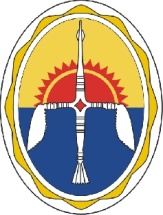 КРАСНОЯРСКИЙ КРАЙЭВЕНКИЙСКИЙ МУНИЦИПАЛЬНЫЙ РАЙОНЧИРИНДИНСКИЙ ПОСЕЛКОВЫЙ СОВЕТ ДЕПУТАТОВРЕШЕНИЕ5 созыв35 сессия« 28 »  мая  2024 года                              № 113                                                 п. ЧириндаО внесении изменений в Решение Чириндинского поселкового Совета депутатов от 27.02.2023 г. № 79 «Об утверждении Положения о порядке и условиях приватизации муниципального имущества поселка Чиринда» В целях приведения муниципальных правовых актов поселка Чиринда в соответствие с Федеральным законом от 21.12.2001 № 178-ФЗ «О приватизации государственного и муниципального имущества», руководствуясь Уставом поселка Чиринда, Чириндинский поселковый Совет депутатов  РЕШИЛ:1. Внести в Положение о порядке и условиях приватизации муниципального имущества поселка Чиринда (далее – Положение), утвержденного Решением Чириндинского поселкового Совета депутатов от 27.02.2023 г. № 79, следующие изменения:1.1. подпункт 3 пункта 2 статьи 3 Положения изложить в следующей редакции:«3) муниципального жилищного фонда, за исключением жилых помещений жилищного фонда Российской Федерации, указанных в статье 30.4 Федерального закона от 21.12.2001г. №178-ФЗ "О приватизации государственного и муниципального имущества"»;1.2. пункт 3 статьи 9 Положения дополнить подпунктами 17 и 18 следующего содержания:«17) сведения об установлении обременения такого имущества публичным сервитутом и (или) ограничениями, предусмотренными Федеральным законом от 21.12.2001г. №178-ФЗ "О приватизации государственного и муниципального имущества"и (или) иными федеральными законами;18) условия конкурса, формы и сроки их выполнения.»;1.3. пункт 13 статьи 11 Положения дополнить следующими словами:«В случае обременения государственного или муниципального имущества публичным сервитутом и (или) ограничениями, предусмотренными настоящим Федеральным законом и (или) иными федеральными законами, существенным условием договора купли-продажи такого имущества, заключаемого на аукционе, является обязанность покупателя соблюдать условия указанного обременения.»;1.4. пункт 20 статьи 13 Положения изложить в следующей редакции:«20. Условия конкурса могут предусматривать:- сохранение определенного числа рабочих мест;- переподготовку и (или) повышение квалификации работников;- ограничение изменения назначения отдельных объектов, используемых для осуществления научной и (или) научно-технической деятельности, социально-культурного, коммунально-бытового или транспортного обслуживания населения, и (или) прекращение использования указанных объектов; -проведение ремонтных и иных работ в отношении объектов социально-культурного и коммунально-бытового назначения;- проведение работ по сохранению объекта культурного наследия, включенного в реестр объектов культурного наследия, состояние которого признается неудовлетворительным в соответствии с Федеральным законом от 25 июня 2002 года N 73-ФЗ "Об объектах культурного наследия (памятниках истории и культуры) народов Российской Федерации";- иные условия в соответствии со статьей 29 Федерального закона от 21.12.2001г. №178-ФЗ "О приватизации государственного и муниципального имущества".Условия конкурса должны иметь экономическое обоснование, сроки их исполнения, порядок подтверждения победителем конкурса исполнения таких условий. Условия конкурса не подлежат изменению.Указанный перечень условий конкурса является исчерпывающим.»2. Настоящее Решение вступает в силу после его официального опубликования в периодическом печатном средстве массовой информации «Официальный вестник Эвенкийского муниципального района».Заместитель Председателя Чириндинского поселкового                                                                          Г.К. ЕлдогирСовета депутатов